Formato europeo per il curriculum vitae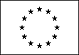 Informazioni personaliNomeorlando CarloIndirizzo33079 sesto al reghenaTelefono0434-693950Fax0434-698691E-mailcarlo.orlando@com-sesto-al-reghena.regione.fvg.itNazionalitàITALIANAData di nascita11 aprile 1961Esperienza lavorativa• Date (da – a)dal 16/XII/1991 ad oggi• Nome e indirizzo del datore di lavoroComune di Sesto al Reghena Piazza Castello 1  33079 Sesto al Reghena (PN)• Tipo di azienda o settoreEnte Pubblico• Tipo di impiegoComandante della Polizia Locale• Principali mansioni e responsabilitàdel servizio associato dei comuni di Sesto al Reghena e Cordovado, funzioni di P.O.Assunto con concorso in qualità di agente 5 q.f. il 16/12/1991 - Passaggio a 6q.f. con concorso il 01/01/1996 - maresciallo PLA4 01/12/03 – Sten. PLB1 01/05/2004 –Ten. PLB2 01/01/2008- Commissario Aggiunto dal 27/08/2016 Dal 01/01/1983 al 31/10/1991Piave Carni scarl (prima Triveneta Carni)Settore alimentareResponsabile di produzione e membro del consiglio esecutivo.Dal 24/XII/1981 al 23/11/1982Aeronautica Militare 13° CRAMLame di Concordia (VE)Primo Aviere con incarico di Capo Muta Prima del servizio militare 1981 stagionale presso l’ANB in qualità di Controllore stagionale (agosto-ottobre) allo Zuccherificio di Ceggia1981 stagionale operaio (giugno- agosto) presso la tappezzeria industriale diPiero Schiavetto Z.I. San Donà di PiaveIstruzione e formazione• Date (da – a)Diploma di maturità scientifica 1980-81 presso l’istituto “G.Galilei” di San Donà di PiaveCapacità e competenze personaliMadrelinguaitalianoAltre linguainglese scolasticoCapacità e competenze ORGANIZZATIVE relazionaliPredisposizione piani di lavoro per personale interno; bilancio (materie di competenza), progetti obiettivi personale interno; programma di educazione stradale ed educazione ambientale per le scuole, corsi antibuillismo, formazione interna del personale Polizia Amministrativa, PS, Pol. GiudiziariaGestione delle funzioni proprie del ruolo di Comandante della Polizia LocaleDi Sesto al Reghena e Cordovado;Gestione di personale amministrativo per i servizi:Anagrafe Canina;Ufficio Messi;Gestione di personale esterno:Gestione e formazione di personale stagionale Gestione e formazione LSUGestione e formazione stagistiGestione di personale volontario:Gestione e formazione “Squadra Volontari Sicurezza” LR9/09Formazione e parte del coordinamento “Protezione Civile”Formazione e parte del coordinamento “Ass. Carabinieri”Capacità e competenze tecnicheHard Ware  utilizzati: Work station, PC, notebook, lettori carte digitali, server di registrazione e gestione impianto videosorveglianza, fotografia digitale (anche ) reflex, strumentazione di rilievo velocità elettronica Telelaser e Velomatic 512, visori IR, fax, scanner, stampanti di reteSoftware utilizzati: Officeprogrammi INSIEL di gestione atti, bilancio, determine, delibere DG, delibere DCprogrammi HALLEY di gestione verbalizzazione e ruoli, atti, bilancio, determine, delibere DG, delibere DCSistriSipolSivesMEPA, AVCP;Adobe e software minori  patentiPatente cat. A,  B,  Patente di Servizio cat A  B